ПЛАН СОВМЕСТНЫХ МЕРОПРИЯТИЙ ВИКАРИАТСТВ Г. МОСКВЫ И ОБРАЗОВАТЕЛЬНЫХ ОРГАНИЗАЦИЙ ДЕПАРТАМЕНТА ОБРАЗОВАНИЯ ГОРОДА МОСКВЫ В ОБЛАСТИ ДУХОВНО-НРАВСТВЕННОГО ВОСПИТАНИЯ ОБУЧАЮЩИХСЯ НА 2021-2022 ГГ.№НазваниеДатаМестоВозрастная категория(классы)Контакты для участников(ссылка на сайт или ф.и.о.+контакты ответственного за мероприятие)Конкурс социальных видеороликов «Притча»01.09.2021-20.05.2022Учащиеся начальной, основной, средней Конкурс «Православная видео книга»01.09.2021-14.02.2022Учащиеся 5-11 классовПроект «Нравственные ценности и будущие человечества» «Культура и этикет»14.09.2021-20.05.2022Классные руководители 5-11 классов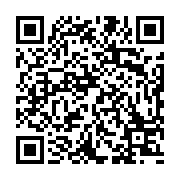 Конкурс «Праздник Рождества христова к нам приходит»01.12.2021-10.01.2022Учащиеся дошкольной, начальной, основной, средней ступенейМеждународный конкурс «Пасхальное яйцо»13.12.2021-11.02.2022Учащиеся дошкольной, начальной, основной, среднейКонкурс духовной поэзии «Серебряный ручей»10.01.2022-20.02.2022Фестиваль православной поэзии «Вдохновение»10.01.2022Подготовка команд к участию в онлайн-викторине «Кино, кино, кино…»10.01.2022Учащиеся кадетских 7-11 классов, участники проекта «Нравственный ценности и будущие человечества»Конференция для кураторов кадетского образования«Духовно-нравственное и патриотическое воспитание кадетов»28.01.2022Кураторы кадетского воспитания, воспитателиКонкурс педагогических разработок «Неделя православной культуры»08.02.2022-15.02.2022Учителя, библиотекари, учащиесяНеделя православной книги14.03.2022-20.03.2022Учителя, педагоги, библиотекариОнлайн-викторина«История в ликах святых»02.04.2022Учащиеся кадетских 7-11 классов, участники проекта «Нравственный ценности и будущие человечества»Онлайн-викторина «Кино, кино, кино…»30.04.2022, 14.00Учащиеся кадетских 7-11 классов, участники проекта «Нравственный ценности и будущие человечества»Межрегиональный круглый стол«Подведение итогов проекта «Нравственные ценности и будущие человечества»19.05.2022Учителя участники проекта, представители организаций по культурно-эстетическому, духовно-нравственному и патриотическому воспитаниюКо Дню славянской письменности и культуры: Мастер-класс «Славянские традиции»23.05.2022